PSYCHO-SCIENTIFIC FRONTIERSSelected publications from a variety of subjects of psycho-scientific research. Editor: Rolf Linnemann 	 (Certificated Engineer) * Steinweg 3b * 32108 Bad Salzuflen  * Tel. (05222) 6558Internet: http://www.psychowissenschaften.de 	E-Mail: RoLi@psygrenz.deTranslator’s email: evak30@optusnet.com.auProtocol of an extraterrestrial contact from the year 1960Title				:        From star to star Contactees				:        Medialer Friedenskreis Berlin (Psychic Peace Circle, Berlin)Mediums				:        Uwe Speer and Monika-Manuela SpeerSANTINER			:        Cosmic teacher ASHTAR SHERANThese words from INTERPLANETARIANS published by the Medialen Friedenskreis Berlin, a Christian/Spiritual community, were received during many public séances. We are mainly dealing with fully automatic writing messages subconsciously received by experienced mediums. All of these mediumistic messages were left in their original form, even if similar questions were repeated. The work of the two mediums began when they were 15 and respectively 17 years old. The total production of the MFK-Berlin (Medialer Friedenskreis Berlin), the Menetekel and the 21 transmissions from the space-brothers are considered the absolute pinnacle of psycho-scientific research. Other spiritual circles have often tried to copy the work of the MFK, but its quality was never achieved. The reproduction and distribution of these rearranged messages and protocols is explicitly encouraged and is not covered by any copyright.Preface by the publisherThe SANTINER carry GOD’S LEGISLATION from star system to star system throughout the cosmos. They bring LAWS to planets whose development is marked by a negative spiritual development. A terrible period of development of a negative nature was heralded in by the German philosophers Ludwig Büchner, 1824-1899, Jakob Moleschott, 1822-1893 and Carl Vogt 1817-1895 and they belong to the most profound founders of the materialistic philosophy of the occident. As the HYPER-WORLD – which is the world of causes – also has a sense of humour, something most of the chronically humourless investigators often do not perceive, Ludwig Büchner’s fate renders us the following funny story:The completely uneducated medium Hudson Tuttle, a simple farmer in the USA, had a book dictated directly from the spiritual realm called: “History and Law of the Process of Creation” and it was translated into German in 1860 by a Dr. Aschenbrenner. Its content and form were way beyond the comprehension and education of the medium Hudson Tuttle. The German translation somehow got into the hands of Professor Büchner who had no idea of the occult genesis of this book. He was so enthused about it (It was obviously dictated by the soul of a materialistically minded scholar) that he visited farmer Tuttle in Cleveland on a trip to the United States and he was taken aback when he met a farmer instead of an academic. Tuttle, naturally a committed spiritualist, asked Professor Büchner how he, a materialist, came to extol and approvingly quote this book dictated by spirits. Büchner began to hum and haw – and when Tulle moreover explained that the passages he specifically lauded and emphasised were written down during days of physical exertions – ergo through higher ENERGIES than that from calories – Büchner opined: “Tuttle had after all a good head on his shoulders and must assumedly heard or read suchlike at one time or another.” – The reader can easily imagine the hilarity felt “behind the VEIL”.Bad Salzuflen, June 1994From HIGHER SPHERES of EXISTENCE (Transmission from the SPHERES of LIGHT) KNOWLEDGE must oppose dullness.INDOCTRINATION is the cure for ignorance.CONVERSION is the cure for faithlessness. FAITH is a neglected, philosophically completely erroneously defined concept that has to be absolutely corrected by the sciences! FAITH is an INSIGHT and it isn’t only based on an imminently gained, self-experienced assuredness. FAIT is the result of a REVELATION. REVELATIONS are however accessible to all human beings in as much as they are attuned to them. FAITH is not blind trust, but a common KNOWLEDGE based on the natural sciences.   PATIENCE and LOVE must stand against envy and jealousy.The TRUTH must be proclaimed against lies. CLEMENCY must oppose violence.FACTS must stand up to propaganda. Did one do this?No! – One acted differently!One used force against force.Incitement against incitement.Hatred against defamation.Armament against armament.Schism against schism.Threats against threats.Contempt against contempt. Bombs against bombs.War against war.Blood against blood.All of this was carried out in good faith, because the following satanic words are written in a Holy Scripture: “An eye for an eye, a tooth for a tooth.”  Preface (Herbert Viktor Speer, leader of the Psychic Peace Circle, Berlin)The INTERPLANETARY MESSAGES that reach us condemn the words “an eye for an eye, a tooth for a tooth” and they bring us an informative explanation of how such dangerous mistakes developed. If terrestrial theology and philosophy does not deal with these extraterrestrial TRUTHS, they in fact reject GOD’S WORDS. For thousands of years many people had the gift of receiving divine INSTRUCTIONS from the regions of a most eminent INTELLIGENCE that is invisible to our eyes. There are various ways of receiving such MESSAGES. One either calls them inspiration, telepathy or psychic contact. As the SENDER or INSPIRER remains invisible most of the time, all of these COMMUNICATIONS of the highest TRUTH are spiritual, that is to say, of a psychic nature. The sciences have up to now been unfortunately unable up to now to measure these spiritual TRANSMISSIONS or to explain them with the help of physical. The TRUTH about such intelligent FORCES cannot be dismissed with the present day state of our exact sciences. Experiences and insights in this field encompass the whole world, from the most primitive natives to allegedly enlightened Europeans. Excellent mediums already communicated an abundance of irrefutable TRUTHS in this way. It is not worth the effort to apply a yardstick of false insights, material theories and definitions on these TRUTHS. The supernatural, that is to say, the UNIVERSAL TRUTH overcomes all human doubts and during the course of millennia, removes aberration after aberration. We are approaching a New Age that is bringing a cleansing of a misled and fallen humanity. The inscrutable CREATOR of the UNIVERSE has HIS HEAVENLY HOST at HIS disposal to also help this humanity by giving it absolute directions. The Commander of the Interplanetary Space Fleet, ASHTAR SHERAN is a human individual that has been called upon due to his eminent DEVELOPMENT, to convey to us the real, unadulterated universal TRUTH.  Preface by ASHTAR SHERANTo all our dear brothers and sisters on this Terra:GOD sent us to you.We are neither ANGELS nor spirits. We are human beings from a very beautiful planet within the divine, infinite universe.We are however different human beings.We are flesh and blood, but we are not the same weight and density as you.We are MESSENGERS and SERVANTS within the divine PLAN just the same. We are GOD’S EYES and HANDS.We have been divine CHERUBS for thousands of years.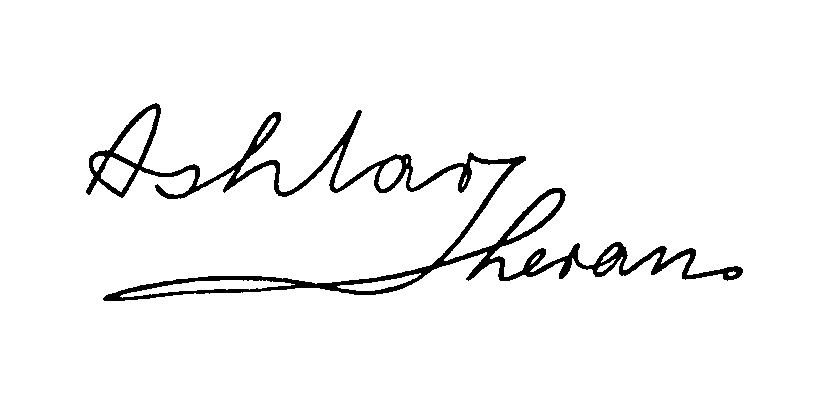 		ASHTAR SHERAN The root of all evil in this world (A discourse by ASHTAR SHERAN)PEACE ACROSS ALL FRONTIERS!You cannot see me, because I am outside of my physical body. This is however of little concern, because my spirit is in no way adversely affected by this situation. The thing that does cause me difficulties though is the individual FREQUENCY of my thought transmission; it requires enormous concentration and experience. I will utilise a different hand the next time. The prerequisites for direct communication are favourable today. We are aware that our brothers and sisters on this planet have been raised on completely false basics and false insights. All of you have taken a wrong turn and mankind on this Earth therefore steers a course towards a completely wrong destination. The destination of all your endeavours is called: Doom!I do have to apologise to you, because I have to use your language and am therefore handicapped in the way I express myself. I would however be very disappointed if my words were to be modified because they don’t comply with your style of writing. I forgo style in favour of giving you all the absolute TRUTH instead.   I had to go way back in your past history once before. The divine INTENTION to help you goes back many thousands of years ago. Human and diabolical weaknesses have falsified the TRUTH for as long as we can remember. You have managed to procreate a series of religions in your fanatical obstinacy of which not one single one conforms to the absolute, that is to say, the unadulterated TRUTH.I will permit myself to rectify your faith before our landing so that you are informed what the CREATOR intents to do with you and your erroneously steered planet. The largest and most fanatical religious communities will experience a shock. They will however overcome this shock one day, particularly when they experience the TRUTH on a personal level. We will not always be so secretive! We will gain a foothold on your Earth in the form of a visible REMITTANCE by the CREATOR in order to verify that our MISSION happens because of a most eminent ASSIGNMENT. To get to the point: Your bible either represents a pack of lies or a Holy Scripture to you. Either interpretation is incorrect!As I mentioned before – your bible is a mixture of brazen-faced falsifications and pure TRUTH. You are neither willing, nor in a position nor capable of correctly separating lie from TRUTH within this historical account on your own. I would have to live amongst you in order to accomplish this task. This is however not my assignment. I have to restrict myself to concentrating on the most important facets. Your whole development has been determined through the biblical traditions of partially divine MESSAGES. As all human beings on this planet possess a backward soul, they are unfortunately and predominantly inclined to indulge in vices and in sinning. The people on Earth justify their negative, diabolical basic attitude with an alleged LEGISLATION from GOD, one that is through and through mendacious and falsified. The MESSIAH was supposed to establish GOD’S REALM on this planet, according to your beliefs. This on its own is already a lot of nonsense!A homogenous DIVINE REALM has been in existence for millions of years throughout the UNIVERSE. It does not have to be realised through any MESSIAH. – Mankind on this Terra however does not belong to the UNIVERSAL INTERPLANETARY BROTHERHOOD and certainly not to GOD’S REALM either. GOD however always endeavoured to leave such a possibility open. HE sent mankind on Earth HIS visible and invisible HELPERS and MESSENGERS, here to teach you the TRUTH. Self-evident logic demanded that this ASSIGNMENT would be carried out by a human race that had made the greatest progress in regards to insights and development; this human race happened to have its domicile in a neighbouring star system. But in order to bring these TRUTHS and INSTRUCTIONS to this terrestrial humanity, a space flotilla had to be employed. The handing over of those vital LAWS of CREATION and INSTRUCTIONS took place on Mount Sinai and the Israelites were the recipients. – One only mentions the “Ten Commandments” these days and they are supposed to stem from purely human thought processes. In order to be understood by you, we will use the term “Ten Commandments”, however the reality is that there are SEVEN ROOT COMMANDMENTS and also SEVEN DEMANDS. These are WARNINGS against a development that must eventually lead to total destruction and dissolution unless these WARNINGS are heeded.COMMANDMENTS and DEMANDS were mixed up and later falsified. Four of these COMMANDMENTS were replaced through other “Commandments” stemming from human thought processes, because they were regarded disagreeable and allegedly unacceptable. A new LEGISLATION brought to you via spaceships would only aggravate your advancing atheism. The crisis you are in is too great! – You would dismiss such an event by simply saying:	 “People from other star systems have no right to tell us what to do and we therefore regard these interlopers as our sworn enemies.”And your churches would absolutely condone and support this attitude. This is the reason why the psychic way is still the best option, because it is not a human tongue that speaks to you, but the SPIRIT of the LORD; even though I am only HIS most humble SERVANT and in turn have to employ an instrument from amongst you in the process. The old prophets also said: “Thus spoke the LORD, LORD!” – I therefore also speak to you in HIS NAME. GOD’S INTERPLANETARY LAW (Continuation of a discourse by ASHTAR SHERAN)The original CODE of LAW unfortunately no longer exists on this Earth. It was burned thousands of years ago and its ashes became the bane of this Earth. The hardcopy brought here by the SANTINER would have had an eternal, indestructible existence, if it had not fallen prey to evil. Prophet Moses words were completely adulterated by the priest at that time, as these priests were also politicians at the same time. It was GOD’S wish that mankind on Earth should be indoctrinated in regards to the UNIVERSAL CREATION as well as in regards to life within the LAWS of CREATION. As we – as well as many other humanities on other planets – are in possession of these divine WORDS, we will once again convey them to you. Eminent SPIRIT BEINGS endeavoured to clarify the matter. The TRUTH reads as follows:I.    THE SEVEN MAJOR COMMANDMENTS1.   	At the beginning there was spaceless ENERGY. It was the LOGOS, the highest INTELLIGENCE. You are not capable of making this ENERGY and INTELLIGENCE comprehensible through any kind of parable. You may not engage in any deliberations about it, but acknowledge this INTELLIGENCE as your CREATOR, through your own reasoning and feelings. Any other thoughts in that direction are evil.2.	You may not act and live against the LAWS of nature; then you not only damage yourself and your soul, but many of your progeny, which will then be beyond any help, once you damaged the intelligent CREATION of GOD. You bear the complete responsibility for all suffering on this Earth.3.	You may not mock nor pursue your CREATOR, even if you can’t understand or comprehend HIM with your underdeveloped power of reasoning; as you are not more, but less than GOD. Therefore do not sully HIS NAME and do not bring him into association with your own thoughts. Do not criticise the LOGOS; then HE is infallible on account of HIS infinite EXPERIENCE and immeasurable POWER.4.	Be tirelessly active, in thought as well as in deed. But be aware that thought represents the greatest POWER and the highest INHERITANCE from GOD. Your thought is immeasurable in its impact, on this and the other side. Think in reverence about your CREATOR, in the procreation of your offspring as well as in the making of all things, and always create everything for the good and never to the disgrace of GOD and yourself. Respect the tireless industriousness of the CREATOR and respect the work of your fellow human beings, which serve CREATION and honour GOD by the sweat of their brow.5.	Do not distinguish between rich and poor, nor distinguish between young and old or between different skin colours. Respect experience and esteem suffering. Listen to the advice of your parents if they believe in GOD, the CREATOR. You may become rich without this belief, but never happy and certainly even less blessed.6.	The CREATOR wants you to respect life in the entire world as HIS POWER. You have not the right to control the life of your fellow human beings. Resist adverse creation and a life-destroying existence. Do not kill any animal for your pleasure, but only to sustain and secure your own existence.7.	Do not damage your fellow human being, neither in body nor soul, nor in his reputation or his earned possessions. Do not damage his development, neither in his love nor his freedom, but help him always and in all things, without expecting gratitude. But make your contributions to the TRUTH and to the sustainment of all facilities that promote your life, your health and your spiritual and mental development.II.	THE SEVEN DEMANDS	1.	Do not procreate out of lust, but out of a voluntary willingness to make a sacrifice, to offer a pardoned soul the opportunity to gain better insight and self-knowledge and to take care of it, until it has reached independence in thought and action.  2.	Respect your spouse as the responsible bearer of the divine WILL, divine LIFE and as a preparer of the way for a well planned future. Her failure means a slow but unavoidable downfall. 3.	Do not apportion the treasures of this Earth; because they are given to all creatures, above all, to every human being, without any external discernment. Planet Earth is a PRESENT from GOD to all of mankind, either presently living on this star, or going to live on it in the future.   4.	Do neither envy your fellow man, nor a group, nor a people, nor race or nation; because you cannot be completely certain whether you envy them due to an error yet undiscovered.5.	Do not use force, even if you think you are the stronger or the assailed; then any force is a provocation to the sinister forces, which not only destroy your opponent, but also yourself and make the future of your descendants very difficult or even impossible.6.	In all difficult situations use the LOGOS and avoid the recommendation of your advisers and enemies, they both wait for you to fail.7.	Do not trust your senses then only your soul is capable of making the absolutely final decision and only GOD will help you and nothing else.(Comment: A psychic drawing of a mutilated child followed, but it is not reproduced here. The following words appeared and they were received in 1960)A gruesome warning about the genetic consequences of radioactive radiation:Without eyes, without nose, without fingers, children from apparently healthy parents.Nuclear tests are a crime of incredible proportions.INTERPLANETARIANS warned about these terrible consequences for years. One nuclear test damages 15,000 children! – Not stillbirths, but living incarnations!Man interferes with GOD’S LAWS! – A boomerang effect for nuclear assassins.GOD will not be derided! Something about COSMIC LAWSIt isn’t difficult for you to recognise the reasons why these COMMANDMENTS and DEMANDS have been falsified. You act contrary to the LAW of MOTION to this very day, because you even allow your prejudices and opinions to solidify. Any rigidness prevents progress and this in turn arrests the planned development of the universe. Have a look at your political situation:Traditional opinions are so entrenched here that all negotiations are impossible, because the self-created rigidness can not be gotten rid off. You are incapable of making a positive gesture that will open the door to progress. You talk about “immovable laws of nature”. –Experience tells us that every law of nature can be changed by man, if one is completely aware of one’s KINSHIP with GOD and acts accordingly.This is the reason why there are people out there in the universe that can overcome death or move outside of space and time. Our spaceships also developed due to our overcoming such “immovable laws of nature”. No natural law is in a state of absolute inertia and accordingly, everything is possible with a will to do GOOD and there are no limits to HIGHER DEVELOPMENT. Your biologists sometimes believe that they have discovered a formula or a law that determines the behaviourism of UNITS of CREATION. The same researchers find to their horror later, that these laws of nature are abrogated through new insights, that is to say, their pertinence is limited, ergo dependent on other components. This naturally includes light, gravity and also speed and range.All material is capable of changing place, of penetrating other materials or simultaneously occupying a space already occupied by some other material; but only according to the required or created preconditions.   There are therefore no boundaries; everything within the universe of either a spiritual nature or also of a material specification is unlimited, even rocks change their appearance, their density and characteristics.  You create all sorts of boundaries and limitations for yourselves that do not really exist through your deficient thought processes and by detaching yourselves from the LOGOS!Your imagined boundaries prevent peace, universal HARMONY, INTERPLANETARY BROTHERHOOD, contact between the here and the hereafter and the common cooperation between people, nations and races. Your blood shedding and your defence fanaticism are particularly terrible:Traditions and placing yourself above the LOGOS made you change the LAW of mutual respect and freedom to the effect that only an ossified law of nature now exists. Your thought processes are once again to blame! Bring a little movement to bear on these ossified thought processes and the masses’ thought processes in regards to mutual animosities will come to an end. All religions of terrestrial mankind suffer from the same agonising nonsense; because there is no “God” the way your religions depict GOD, there is however a SPIRIT, a LOGOS that is just and this PERSONALLY! This LOGOS does not demand a visual cult, no kissing of feet, no prostration, because such nonsense does not represent a religion, only mendacious play acting!The true interplanetary RELIGION is simply and solely an inner preparedness to cooperate within the planned advancement of the divine universe by eliminating all negative influences. The CUMULATIVE PLAN of CREATION takes priority over all personal acts of self-preservation of individual people!It matters not what place and what prearranged position a child of the universe finds itself in. It must positively and energetically participate as a SERVANT within the UNIVERSAL PROGRESS and it must know that all thoughts within the human body are immortal and not restricted to the material world. People do not just live on in the works they create here on Earth, but primarily in their truthful, immortal PERSONALITY that does not require a physical body unless it is engaged in some form of schooling or another. But no human being has the right to envy people; because he or she has the same right and the same responsibility and opportunity to cooperate with divine CREATION, only in a different fashion. Do however not employ your divine ENERGIES to destroy things or to maintain stagnation!A mendacious “Holy Scripture” ridicules the universe’s LOGOS.This is not the way the prophet Moses was indoctrinated by the SANTINER GOD sent to you. Moses was informed about GOD’S PLAN on board of one of the LORD’S spaceships. He didn’t even have to record these instructions personally, because they were handed to him completed and in his own language. The extreme eminence of this hardcopy was made clear to him and this is why the Ark of the Covenant was constructed. But once the priests were exactly informed about its content, they became indignant and destroyed all hardcopies the moment the mother-ship disappeared out of sight. Only much later were some of the texts written down from memory.You can throw the whole history of war and hatred contained in the so-called Old Testament into a fire, the way those priests and scribes handled the hardcopies of the UNIVERSAL TRUTH (DECALOGUE) in those days.You have been erroneously informed! The reverence priests and the people had for GOD only lasted whilst they could still see the glowing spaceship. Once they were alone again, their respect for GOD yielded to their old habits. The priests, endowed with political might, saw a great opportunity to subdue and to make the nation amenable in every way possible by referring to GOD’S VISIT.  All alleged falsifications of the COMMANDMENTS and INSTRUCTIONS were simply dismissed by saying that they were “GOD instructions”. All homicides, every skulduggery, slavery, even the invasion of other nations, the genocide of the people of these nations and wars in the NAME of GOD were therefore condoned and always excused with the same words: “It is GOD’S holy WILL that these people are punished.” All other races were particularly persecuted and painted GOD’S sworn enemies that had to be punished, enslaved or murdered. This is where racial hatred had its origin, a hatred that has not yet come to an end and still demands many casualties.  These are the reasons why we cannot repeat the kind of MISSION our forefathers undertook! Our preparations therefore run along different lines. We do however emphasise in all earnest that our mutual GOD sent us to you because HE wants to help you.Moses received his instructions at that time over a period of around 40 days, namely that the people on Earth required divine INDOCTRINATIONS, because the sinful behaviourism of the people on Earth destroyed a whole section of the planet: Subterranean cavities were made to cave in through sinful ingenuity and correlating activities. Land disappeared under the sea. The survival after death allowed our forefathers to hear about this catastrophe. Noah’s Ark is a legend that arose from reports about the submergence of a continent.It makes no sense to deal with this legend, because it does not comply with the TRUTH, unless you take into account that a whole continent with all its life forms was wiped out. The so-called laws of nature were also amended in this case, because they were forced to change in a negative way. 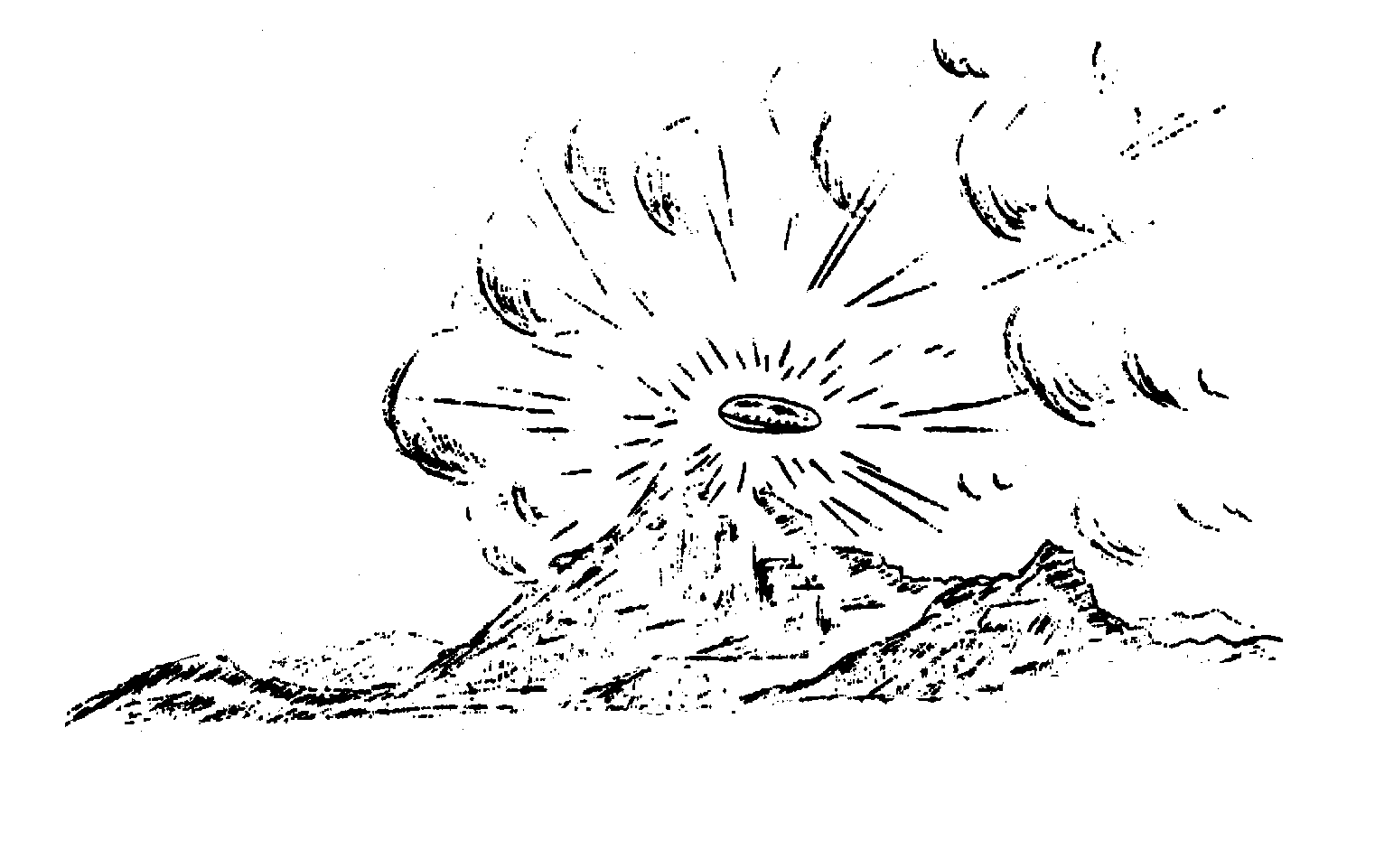 It has also happened that a giant planet simply disappeared without a trace. A human race lived on this planet that resisted all INDOCTRINATIONS and some of its population is now reincarnated on this Earth. You will say: “We must be dealing with a powerless, maybe even barbarous CREATOR, if HE allows something like this to happen.” – This planet’s energy might have been dispersed, but life continues just the same, even though on a spirit PLANE in far greater WORLDS. Apart from this, the CREATOR asked us to be in constant contact with you in order to be able to warn you. The WARNINGS and the HELP the CREATOR affords you are sacred and true, you however are deaf and regard everything as lies. It is therefore not the CREATOR’S fault, HE wants your ascendency, it is you who are not willing to accept GOD’S GRACE and CARE – and you still want to shift the blame for all the suffering on this planet onto your CREATOR! The CREATOR’S almightiness has nothing to do with your personal freedom and responsibilities! All kinds of bloodletting are possible, but they do not suspend your responsibilities and the invisible and incalculable results of such deeds cannot be explained with words to these souls. Ignorance in no way alleviates the self-encumbered punishment. There would be no JUSTICE and accordingly no CREATOR if such punishment was impossible.But where there is no CREATOR there can be no CREATION!CREATION takes care of punishment, even if it doesn’t strike immediately, but sometimes much, much later. Lies are written next to the TRUTHIt is crying shame that people on Earth searching for the TRUTH must read around 1,000 pages that report about events that are mostly conceived by man. Only a glimmer of TRUTH shines through every now and then. Theologian’s behaviourism is an excellent demonstration of how uncritically this nonsense finds acceptance. The courage and the nous to create clarity here are lacking. HELP is at your disposal; because GOD’S HELP is not limited by time or space and the things that were possible thousands of years ago can now take place in an even better fashion. What I am trying to say is that the INDOCTRINATIONS from cosmic regions have not reached their conclusion. GOD has an infinite number of things to tell us. HE does so through HIS MESSENGERS and we are also amongst them. We can however not condone the fact that aberrations continue to rule this world. We engage all our powers and all our good will to finally bring this negative influence to an end. There are indeed various races, but every human being has the same soul, comes from the same place of origin and has the same HOME. Nobody is born on this planet so that they can be despised or persecuted by their fellow men. The races are disseminated across an infinite universe and an even greater spiritual realm. We would also not like to be despised or regarded a superior race. We are altogether brothers and sisters. The great mistake of suppressing or enslaving other races, sometimes even in the NAME of the CREATOR, already took place thousands of years ago! The Israelites enslaved others in the NAME of GOD, that is to say, by promoting Moses, the tribe of Levi and the other tribes. And because GOD allegedly demanded this, one imposed all kinds of burdens on the Canaanites or massacred them mercilessly. All of these insensible and egotistical demands literally state: “The Lord spoke to Moses and said:The Lord demands their death.The Lord calls upon the people to stone and to burn them.The Lord demands expiation sacrifices and burned offerings. The Lord promised to crush their enemies and he was elevated to the rank of a feared warlord. The Lord appoints the army of slaves. The Lord allows the priests to commit the sins of the flesh and employs the priests as judges or doctors. The Lord determines the food they may eat and allows the commitment of usuries on strangers.The Lord gave the masters on this Earth the right to decide over life and death of their servants.   This Lord was however not the true LORD, but a SON of the LORD, one HE send to Earth in a spaceship in order to teach LOVE, freedom and peace. This Lord detested everything he was blamed for. This Lord had not counted on the kind of deceitfulness and defamation he found here, something that is without equal throughout the universe and that is gruesomely mirrored in the extreme distress experienced by incarnated souls on Earth, because man is reincarnated through the unification of water, spirit matter and soul. The Lord in the spaceship merely asked the Israelites to light a fire when the wanted to talk to the Lord inside the spaceship. This fire was not supposed to be in the form of an offering, but as a signal! We do not engage in revenge or war. The CREATOR also does not exact revenge!Questions for ASHTAR SHERAN: (A. S.)Question	:	Sodom and Gomorrah were levelled to the ground by a spaceship. Was this retribution?A. S.	:	These two cities were indeed destroyed by spaceships and not through exploding oil wells as American researchers erroneously assert. The Soviet’s assumptions are also incorrect.These cities were not destroyed by nuclear energy, but by an anti-gravity force we call TELETECTON, that is to say, the energetic vibration of physical matter the way we evoked the earthquake in Jerusalem on the day of the crucifixion.		This is once again a case of self-inflicted effects that were not really necessary. These cities had been warned for months. Their inhabitants derided all warnings, because nobody could contemplate at that time that such a planned destruction was remotely possible. The inhabitants were homosexuals and also consorted with animals. This was a great blasphemy. Lot tried to make his fellow human beings see reason, but in vain. 		If our forefathers had not followed through with their threats, one would have regarded their warnings as absolute nonsense. This fact would not have just affected the SANTINER’S credibility, but also GOD’S credibility as well. This is why these warnings had to be realised. It was therefore not a case of revenge, but a maintaining of the divine PRESTIGE.Question	:	Are there any clues left that could indicate that these cities were destroyed by spaceships? A. S.	:	Oh yes, your bible points this out: A number of SANTINER visited these cities. Hey are called angels in the bible. Their appearance could easily lead to that assumption. They had long, golden hair, were of noble stature and had delicate facial features without a beard. Their garments were also very beautiful and very ornate. Lot was aware that they had come from a great distance, from heaven. 		The bible reports that the people thronged and derided them. One thought that they were beautifully grown youth, ideally suited for fornication. This is why Lot defended the SANTINER with the words: “Take my daughters and do whatever you want with them, but don’t do anything to these men.” I believe that the evidence of this tradition that managed to survive all these years suffices to verify the fall of these cities.We could also disintegrate a city like London or New York into nothing within minutes these days. Well, we could make a city like Moscow burst into flames. 		There are also clues for this in your bible that is not as holy as you surmise. There is for instance an example where an all consuming fire emerged from the cloud of smoke hovering over the tabernacle and consumed the offering. Mount Sinai was also often enough shrouded in an enormous fire. Don’t delude yourselves; you are at the mercy of our powers and our pity for you. But we are GOD’S representatives and therefore unwilling to tyrannise or destroy you. We want to help you, but this is unfortunately a slow process, because all of you are profound egotists and fratricidal delinquents. 		You would prefer for us to declare war on you, because you feel strong. You believe that such an emergency would produce an alliance whereby the Soviet Union, England, France, the USA and many other nations would raise their arms against us in unison. –		A futile speculation!		We would never engage ourselves in such nonsense! 		But we are stout customers just the same and we will continuously observe you and keep you under control. The damages you inflict upon yourself will only be of a local nature, they will never throw GOD’S planet out of its orbit. Only the real GOD and LORD can determine this.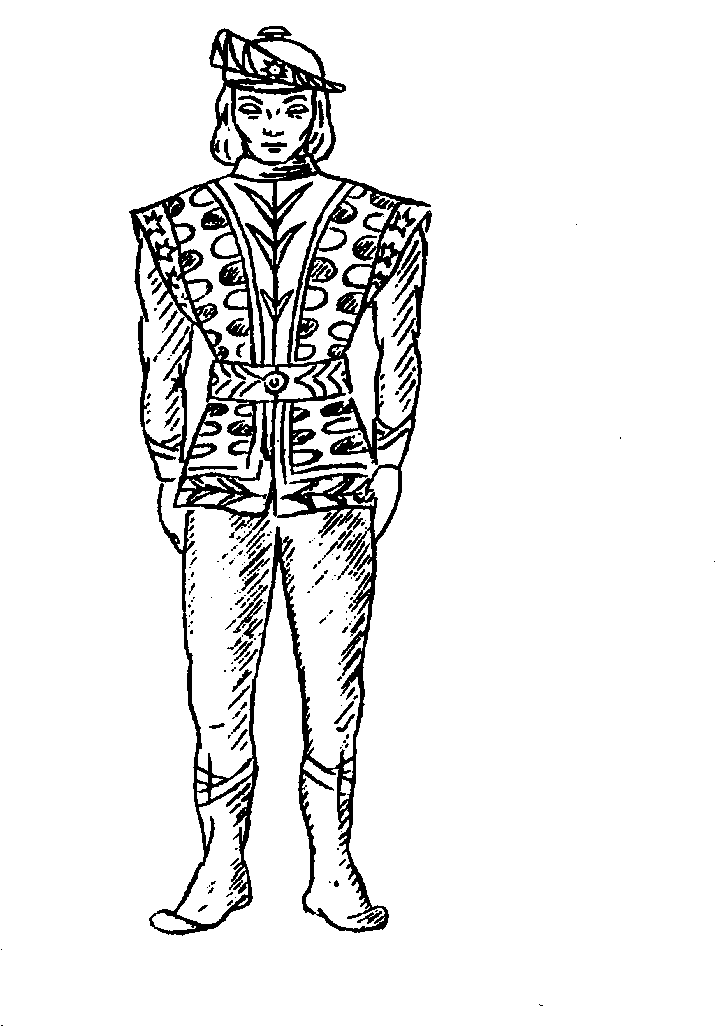 Picture: SANTINER – Festive robe. Fully-automatic psychic drawing. The colours are supposed to be red, blue and gold. (See Ezekiel 1:27)		I continuously mourn the fact that your language is so inadequate, it matters not what language we’re talking about. I could explain a lot of things a lot easier in our own vernacular. The mediums I presently still have to utilise can understand me only to a limited degree. I confess that I have to use their intellect, but this does not change one iota of the words of my current announcement. If the government’s clever dicks or scientists should object to this, they may strike the words inspiration, telepathy and psychic ability from their vocabulary. This would not constitute a loss to them, because the word “GOD” has already been wiped from their memory. 		If this Earth were to completely disintegrate due to your actions, the last surviving scientist would shout into space: “Planets have quite often been destroyed! – Your excuse will therefore be:” There have always been wars and this is proof enough that they are a necessity.” – We know all too well what is talked about behind closed doors. 		I do my duty and deal with my assignment, even though it is not an easy task to have to work behind terrestrial scenes. My CLIENT is a much respected and powerfully eminent PERSONALITY. It is paradoxical that this PERSONALITY enjoys a better reputation than his MOST EMINENT BOSS. His name is JESUS CHRIST. 		Under the guidance of Archangel MICHAEL, we have been trying to deliver this human race from the clutches of negativity for millennia. The atheists amongst you may not comprehend this. – I am thus not a spirit entity, not an otherworldly soul. 		I might be constituted of a different ethereal physicality, but I am a living reality for you too. My condition is – as you might put it – flexible. 		Mankind on Earth’s state of development is the cause that you are unable to remember your own progressive development. It is abrupt and interrupted, because most of it was negative. 		The situation was completely different with CHRIST’S incarnation: Even though he incarnated on this planet of his own volition, he was still exposed to all the dangers your level of development here constituted. But as he matured, he began to remember the things that determined his unique career before he incarnated on Earth. He was omnisciently INFORMED and his memory reached back many thousands of years. An extremely rare case within the whole universe!It isn’t just the Old Testament that has been falsified; the New Testament also contains many mistakes, mainly instigated by priests and monks. 		The SON of GOD’S unique MISSION has been completely misrepresented. His MISSION is completely different from the great dreams of the church fathers that rack their brains in order to come up with a version that ensured them their targeted powers and alleged DIVINE “representation” on this Earth. GOD does not have a representative on this Earth!		Not one single priest has been appointed by GOD; they are all selected by people. The people on Earth had a REPRESENTATIVE with GOD’S AUTHORITY on its side; he was however murdered in cold blood, because he knew GOD’S LAWS and condemned all falsifications.The blood he shed does not represent your salvation, but a curse upon this whole world! 		There is hardly one genuine religious tradition of his words left that has not received a different interpretation. They were either completely and incomprehensibly garbled or falsely interpreted by the scribes and beyond the control of the witnesses, because they could neither read nor write. The required intelligence to separate the TRUTH from the words that were spoken was often also lacking.GOD is not merciful, rather completely just!		Compassion is something that is demanded from this humanity, because man has neither the right, nor the KNOWLEDGE, nor the INSIGHT to be able to judge correctly. Nobody on Earth has this gift; nobody on Earth has ever managed to acquire it. Compassion must therefore replace justice so that no injustices take place in people’s adjudications. GOD does not require a replacement for HIS JUSTICE; because it is HIS LAW! HIS JUDGMENT is invariably infallible! – If GOD wanted to be compassionate HE would have to introduce a blemish into HIS JUSTICE. 		All of this praying and lamenting for GOD’S mercy does not make any sense whatsoever and will never guide anyone on Earth in the right direction, but only deeper into the darkness that surrounds them and the church’s representatives everywhere. 		What kind of mercy is GOD supposed to show a soul that has brought such a lot of misery to millions of people through the creation and triggering of an atomic bomb? – This particular soul has however the same equality of rights as a soul that might only have committed a petty theft. You definitely lack the correct INDOCTRINATION! Theology’s megalomania, who professes to be in possession of the TRUTH, has prevented any correction for millennia. 		Times however change – and new forces are at work, forces that will implicitly defeat evil. These same forces also allow us to take energetic but tolerant measures. Scientific arrogancePEACE ACROSS ALL FRONTIERS!I am not comfortable with using harsh words that are not common place in our own native tongue. What aggrieves us most is the general ungodliness on your planet, with only a few minor exceptions, because the major theistic religions lack a genuine REALISATION and RESPECT for GOD, something that is supposed to be replaced by unreasonable, cultic behaviourism.You only make yourselves look ridiculous in the eyes of the negative world!I stress with emphasis that we have absolute understanding for the political atheism that has spread so tremendously on Earth. Through your religious nonsense and through your insane behaviourism and lamentations and through your insane explanations of religious events, you have managed to rob those with some common sense of their last hope and banned them to the depths of ungodliness where they thirst for the TRUTH. Based on our own insight that is more then just scientifically underpinned, namely through personal experience the way the sun shines down on you, I say to you:No human being on your Earth is so logical in thought and all virtues, so incomparably forward-looking and wise, so experienced and devoid of prejudices, that he would be in a position to exercise an equitable criticism on GOD’S controversial EXISTENCE. The very thought of such a possibility is on its own the apex of blasphemy. One asserts something impossible with this attempt and reveals an incredible megalomania in our eyes. Every human being that still senses a spark of divine reasoning power must surely comprehend these words. Monstrosities take place on your planet in spite of this, they are thankfully unique throughout the universe and they will never be comprehended by the positive side: There are people amongst you that are arrogant to a degree where they assert to know more than even the CREATOR due to the esteem that scientific honour symbols apparently possess. Experiences gained by generations of terrestrial human beings are declared null and void through threadbare and virtually malicious definitions and thesis. The people on this planet are however blinded by academic titles and dignities so that they are willing to believe this nonsense of a random, self-creating process of the whole universe. These supercilious scientists and theorists from all fields of knowledge have however been incapable of verifying one single case where this self-creative process of propagation has taken place without the help of any individual spirit. Their arrogance even goes as far as suggesting that the Earth’s population has to be reduced through barbarous mass murder. Billions and billions of Dollars are spent on machines of annihilation for this very purpose and they are supposed to accelerate the proposed mass murderous intentions. When ungodly people reign, GOD’S enemies reign. – GOD however is life and HIS enemies represent death!The sciences have not yet discovered the true causes why wars are waged. One seeks the causes either in affluence or destitution, in the control of the masses or in slavery. It therefore comes as no surprise that the misery and constant fear prevalent on this Earth is ascribed to the failure or the non-existence of an ingenious CREATOR.One therefore believes that this human race has no just LEADERSHIP, no SUPERVISION and no POWER to arrest this injustice. The dissoluteness of all vices and unpunished sins of this mankind brings with it the suspicion that everybody can do as they please. If this was the case, there would be no life left on Earth, because you would have abused the freedom GOD	gave you to such a degree, that you would have made incredible progress in your attempts to destroy everything. You act against the CREATOR’S PLAN and against CREATION. You are however not aware that all your actions already experienced their punishment through GOD’S JUSTICE and that you cannot affect a change to this JUSTICE. Such changes would only be possible if you would turn towards GOODNESS. If I were to list all punishments it would turn into a whole lexicon. I can however save my breath, because all of this punishment is clearly apparent when I look at you and your planet. This human race is marked, is bears the scars of bawdiness, wars, vices and passions, crimes against body and soul, demons, egotism and ungodliness and this in every conceivable shape and form. You endeavour feverishly to conceal all the many signs of sins and irrationality with colours and other things. When we come to you from another star system, we do so purely in the form of a Samaritan service carried out on a humanity that was absolutely doomed, if GOD would not help you through REVELATIONS and through our imminent personal interference. GOD does not desire the annihilation of HIS CHILDREN on this planet!We discussed the kind of tolerant way we could apply to help you during a major conference of the INTERPLANETARY BROTHERHOOD. We have a number of proposals and they look promising. We did however find it most important to give your theology and your sciences support to begin with, because technology and politics find themselves in the wash of those aberrations they cannot extricate from of their own account. The rest of mankind is however predominantly dragged behind by technology and party politics, even though the whole trip is heading towards an abyss. I enunciate this quite clearly, even though I am aware that it will trigger blind hatred: We must and we will break this scientific arrogance that reigns at academies and also at the palaces of theology, because knowledge may not reign, it is only there to serve! Only then will international politics pursue a different judiciousness.If one could ever talk about a defensive action, there is only one justified defensive action that must include all nations, namely the defence of peaceful progress, that is to say, the defence of the divine PLAN of SALVATION. CHRIST was authorised to explain this PLAN of SALVATION. But before he was able to do so, he was brutally murdered. This is why you are completely unaware of this PLAN of SALVATION, well, you are not even aware of CHRIST’S true MISSION. Therefore never entertain the thought that we come to you purely as a people from another star system. I am also authorised to speak and to act in GOD’S NAME.Our MISSION is also a part of the divine PLAN of SALVATION. This MISSION reaches far back, many thousands of years in fact, and it reaches its culmination now. Our appearance isn’t just a technological marvel, it is more than just technology, it represents a consignment from GOD to the human race on Earth. This is why it is absolutely futile to contemplate whether there is a possibility to confront us with the force of arms. Just how often your sciences are completely wrong is verified by the many theories that replace one another like heads of state. Gravity as an example is only a conditional occurrence and represents no hindrance to us whatsoever. The construction of the Tower of Babel, the colossal buildings on Atlantis, the pyramids in Egypt or the gigantic buildings in Mexico could only be constructed with the help of those LAWS that simply scoff at your laws of gravity.CHRIST, who had gained full memory of his extraterrestrial development at age 25 was extremely well aware of all of these LAWS and magic possibilities. This is why he calmed the sea, walked on water, communicated with the SANTINER and spoke to the Jews: “Truly, I could destroy your temple and rebuilt it in three days.” – With this he meant that we, the SANTINER, could bring the temple falling down in seconds with the help of TELETECTON on his say so. Our forefather would have been able to arrange the heaviest stones on top of one another by abrogating gravity. These incredible forces also removed the heavy boulder from his burial chamber. Newton, the English physicist, solely depended on the perception of his organic senses and was far removed from any extraterrestrial or supernatural insights in regards to GOD’S enormous POWERS. The latest insights and progress in the field of physics, quantum theory in particular, have raised our hopes in regard to helping you spiritually. You turned warfare into an eminent state science. The annals of your political arguments contain very little about peaceful coexistence, but rather more about bloody battles and the more gruesome and inhumane these were, the more glorified they became. The successful mass killing and mutilation of young, buoyant human beings is portrait as the ideal and archetype of human greatness. Those that speak out against this mendacity commit a crime against the state, are regarded national rotters on this Earth.More than a billion wrongly brought up people of this generation are incapable of either recognising this injustice or stand up against it, because in their ungodliness and irrationality they are incapable of recognising such a crime, preferring to pine and to seek heroism, as their craving for recognition can be satisfied with a ribbon or a murderous symbol pinned to their uniform. Nobody on this planet is in a position where they can either believe in GOD or even vaguely imagine the genesis of CREATION, because a group of extremely atheistic and negative people make sure that hell reign on this planet all the time. However where hell reigns, one can no longer talk about GOD  - and this is unfortunately the case on this Earth.But all the things that are really positive, endowed with an august existence, are persecuted and derided by academies and scientific institutions with all their might and support. The craving for recognition of the people on Earth has been nurtured to such a degree where everyone is afraid of being mocked. One utilises every opportunity to point one’s finger at one’s head to indicate that one regards anyone that believes in a HIGHER ORDER or thinks or that miracles are possible, mentally disturbed and this without exceptions. The incomprehensible grovelling when faced with a title, a uniform or a robe prevents any genuine insight.A cassock also does not guarantee genuine INSIGHTS; because the devil adorns his servants, venerates murderers with all kinds of awards and hides misdemeanours under church vestments. The sciences do not serve GOD and also not the PLAN of SALVATION; they affront GOD in words and deeds instead. Theology is aware of such a GOD, but they endow HIM with all human characteristics and hopes and dreams. A “GOD” the way all theologies on this Earth portray HIM does not exist, it is only an idol!  The Universe’s true CREATOR and GOD possesses a far more eminent and distant INDIVIDUALITY from that of the terrestrial human body and soul. We SANTINER from Alpha Centauri are in direct contact with GOD and with HIS SON and this has been the case for a number of millennia of your calendar. The genuine traditional fragments of your bible can verify this. The following is written in Mark: Chapter 9; Verse 7:	Then a cloud appeared and covered them with its shadow and a voice came from the cloud: “This is my own dear son – listen to him!”As CHRIST stood on top of a mountain with Peter, Jacob and John, he was illuminated by a spaceship that his disciples also called a cloud. – GOD’S REALM will come with FORCE, our fast and powerful heavenly flotilla represents this FORCE.I am neither an ANGEL nor a SON of GOD, I am a SON of MAN, born on another planet. – I physically died, lived in spirit and resurrected from death once again to be in physical form, but in a new physical body. – Your bible mentions my name; because I have been travelling in a spaceship a long, long time ago.We carried the PLAN of SALVATION from planet to planet.We also bring it to you, even though your world bristles with weapons. This world murdered one of GOD’S SONS. One will not be able to harm us!     We are saddened by the fact that we see no opportunities to negotiate with your leading statesmen. Firstly, such a statesman would keep quiet about such a meeting. Secondly, a meeting with a number of statesmen would be impossible due to them getting in one another’s way. Last but not least, we would not have the slightest trust in such a conference, because we are convinced that it would never bring practical results as we are dealing with people that, in their obsession with power, are convinced to the core that all types of wars are appropriate. This is the arrogance of those people that placed themselves at the forefront of mankind’s leadership through ungodly means. The word “God” is sometimes uttered by these people, but this without FAITH and only to indicate a human conscience.  Do not allow yourselves to be collectively duped! Neither the major confessions nor the major political philosophies possess a true concept of the intelligent FORCE and POWER that is denominated with the simple word “GOD”. As far as you are concerned, you’re only dealing with an automatic development of the universe without a human-like intelligence and devoid of personal planning and supervision. If man is deemed to be in the “likeness of GOD”, it mainly indicates man’s ability to think and to perceive. Thoughts are of an otherworldly nature, because the spirit looks upon otherworldly structures he configures with the help of GOD’S creative FORCES. We did however observe that Theism’s and Christianity’s greatest enemies in particular suffer from an almost neurotic fear of a personal GOD. These people are superstitious and fear the inexplicable providence that does not seem to act on behalf of thoughts or a consciousness, but still manages to inevitable act in the form of an inexplicable LEGISLATION. International science also endorses this opinion. The living conscience rankling within all human beings can neither be eliminated through any definition or theory nor through exact evidence! Almost all scientists make the great mistake of trying in a completely spasmodic style to explain everything supernatural through physical comparisons. They continuously forget that they are dealing with different worlds, even though these worlds touch one another often enough.Human beings not yet born will not be able to comprehend you. They will be in possession of the UNIVERSAL TRUTH, but they will also be ill in body and soul as they have to content with negativity plus your unconscionable misdeeds. You can unfortunately not hear my thoughts in your language, but if this was possible, your feeling of shame would be prepared, like the GOD’S SON, to endure torture to the death defending the TRUTH without blaming one single human being. – Political fanatics have always been prepared to sacrifice their life. Such sacrifices unfortunately represent no benefits in regards to the planned development of planet Earth and its humanity. Dullness also demands adoration and its casualties. Crime also hides behind heroism and political greatness.All positive human beings want to live according to their natural right; because this right has been bestowed upon them through their incarnation on this Earth. They are sent to this world in order to assert themselves and not to be persecuted. Every human being is supposed to grow spiritually and not go to rack and ruin mentally and physically!No human being on this or on any other planet has the right to take another person’s life, to physically and mentally poison them, to gas them or to damage them in body and soul in any way. Even if you bring your ungodliness into the equation, if you apply the philosophies of your greatest thinkers, you will never be able to find a plausible excuse for the behaviourism that would ever allow you to attack another person’s health or to separate their soul from their body. If such an excuse was plausible, people would not have to be born in the first place, they could remain in the spheres of a far greater WORLD.Only one single collection of old, falsified and mishmashed traditions erroneously concedes you such a right: The Holy Scriptures! – This Book of Books prominently lists wars and the brutal annihilation of races, tribes and whole nations; because these atrocities were committed under the auspices of an alleged “God” that was a God of war and a conqueror. What lucid explanation do you think dialectic materialism provides for the mass murder of whole nations? –This doctrine that likes to explain everything so beautifully fails in regards to the most important issue that exist. Did this state philosophy by any chance consult the Old Testament?I say to you exactly what our forefathers told you in GOD’S NAME and GOD’S AUTHORITY:What GOD joint together, no man should put a thunder! This admonition has indeed remained preserved, but due to suspect memory, it has been placed in the wrong spot: GOD does not join people together; because every human being has the freedom and the right to look for and select their own marriage partner. Even if a marriage ceremony is conducted by a priest in order to gain GOD’S approval and blessing, GOD’S has HIS LAWS and they homogenously apply to all human beings. This GOD joins the soul with a body with the help of HIS august LAWS so that a UNIT is produced. Man may not separate this UNIT that eventuates due to an incarnation or a reincarnation under any circumstances, because what GOD joint together no man may put a thunder. Only GOD’S LAW has the competent authority. The New Testament also adopted the same mistake.It has to be exactly the way Moses heard it aboard the spaceship and the way it was originally preserved in the Ark of the Covenant:In order for incarnation to be effective, GOD created man and wife. The soul destined for this world will receive the flesh of its parents for a garment, ergo a common flesh.The soul will be added on the day the body is born and it will control the flesh after its separation from the mother’s body. This happens according to GOD’S WILL and no human being has the right to change anything! The New Testament (Matthew 19:8) however states:	“Moses gave you permission to divorce your wives because you are so hard to teach, but it was not like that at the time of creation.” JESUS CHRIST was aware of the LEGISLATION received on board a spaceship on Mount Sinai; this is why he said: “Moses gave you permission – and not GOD gave you permission”. The word “marriage” applied to the act of procreation in those days!Those that are in a sexual relationship on our home planet will commit an adulterous act if they have another sexual relationship with another person at the same time, no matter whether they were married at the registrar’s or in church or are still single.In regards to divorce between husband and wife, CHRIST quite correctly repeated the way it was written (Mark 9:47):	“And if your eye makes you lose faith, take it out! It is better for you to enter the Kingdom of God with only one eye than to keep both eyes and be thrown into hell.” If this was not the way I explained it to you, no seeker of the TRUTH would be able to make sense of the contradictions within your Holy Scriptures. You can believe me when I say that this “Book of God” did more harm than good in your world:All of these numerous contradictions prevent one’s logical consciousness from giving credit to these texts. The personal experience of every normal person stands in contrast to these reports. Even young people can come up with a healthy assessment by saying: “There is something wrong here.” This is why we come across two enormous contrasts in your case: On the one hand an absolute rejection based on mistrust and on the other hand a blind, cultic confidence devoid of logic and hostile towards anyone who dares to think differently. The resulting consequences are indescribable, because they denote the annihilation of mankind due to a false outlook on life and due to a complete separation from GOD and HIS TRUTH. The impeccable development and order in space your sciences forebodingly call “cosmos” due to its most eminent order and lawfulness in contrast to chaos, dissolution and destruction, would not allow life, souls and bodies to develop that possess the ability to REALISE GOD, if this CREATION was not planned and created as a cosmos.You are these incomprehensible sinners that subordinate yourselves and your fellow men to chaos instead of the COSMOS. Due to divine LAWS, man’s physical existence is limited in regards to time, but it finds an expanded continuance in other REGIONS. There are no excuses and no reasons to infringe upon the human existence through the application of force. It is quite illogical to compare the animal kingdom with man’s existence, because the development of animals runs along different lines and this without exceptions, because they have different aims and not the kind of mind man possess. The contrasts within CREATION and Mother Nature verify the embittered battle between GOOD and evil.The fact that two cosmic POWERS are fighting one another is not concealed from anybody. This actually renders quite exact evidence that these POWERS are intelligent, that is to say, sentient and reasoning, otherwise such a battle and such contrasts could never exist within a planned development of the universe.   Scientists of this Earth!Strain your arrogant minds!I present you with the question: What scientific laws will you apply to justify the mass murder of these people on Earth? Theologians, priests and teachers of religion of this planet!What do you deduce from your “religious doctrines”?I present you with the question: On behalf of what divine laws and religious doctrines have you managed to convince the people on this Earth of the reality of UNIVERSAL LOVE and deterred them from waging cruel war campaigns? – All of you kowtowed to “father state” for the price of 30 pieces of silver and sold your honour and your conscience in the process. You are now facing a self-created monster that is threatening to devour all of you. All of you fear the gigantic atheism, that merciless idol that knows no LOVE and that knows nothing about immortality. – What utter insaneness to believe that you could survive this battle without GOD’S HELP!Poor blindfolded people on Earth!There is:Danger from the East.There is danger from the West.There is the red peril.There is the yellow peril.And all of these dangers put together fear the nuclear threat.But only a very small number of people know the real DANGER, namely:The DANGER springing from the JUSTICE of an almighty CREATOR!There might be some amongst you that will not believe in our messages, because they utilise different mediums. We represent ghosts and spirits to them and they do not dare to believe in them. Our messages are genuine just the same!We can accomplish things you unfortunately cannot achieve, but as we are of a more ethereal nature, we can also appear as ghosts or spirits, if this is required of us. You will eventually have to cope with this fact anyway.We are aware that this demands a great effort from the mediums and we therefore use them sparingly. Adam and Eve“So God created human beings, making them to be like himself. He created them male and female…” (Genesis 1:27)This planet is not the only planet to support human life. Our existence on another planet and our bases on other planets alone verify this very fact. There are however people on Earth that do not believe in our existence. But simply observe the sky and you will surely discover our spaceships.  Human beings have their origin in the spiritual EXISTENCE, ergo in the LORD’S REALM, within the habitat of so-called antimatter. Human life existed on other planets long before human life appeared on this planet, because with a few exceptions, physical matter is the same everywhere. Planets are indeed of various density and organic life is therefore also of various density.Planet Earth is very solid and possesses an extraordinary density. We experience great physical difficulties the moment we physically alight on your planet. This is the reason why we are not interested in this type of existence. We are here on ASSIGNMENT and we have to carry out our MISSION which demands sacrifices from us. This planet was certainly not occupied by one single pair of human beings. Therefore forget this nonsensical story of Adam and Eve as such a concept will only confuse the issue. The development of the animal kingdom happened after numerous other epochs of life.A direct lineage from the animal kingdom is not given, it only seems so. Fauna and flora are organic stages of development that have to verify first, that an epoch of human development is finally here.All organic life on Earth, as well as on other planets, came into being according to spiritual templates. Matter is a kind of ectoplasm as you call it.The first people on Earth were the Neanderthals and they appeared well over 100,000 years ago.The fact that the human body underwent a pre-development has been correctly identified and it derived from protozoans. The development of physical matter however always runs along different lines than that of the soul; because it does not stem from infusions, but from GOD’S ENERGY, which in itself is also SPIRIT and SOUL. This has to be taken into consideration at all times, because matter has to be strictly separated from the soul here!The soul chose its own directions of development, ergo other ways from that of matter. The Neanderthals also had souls, but very coarse ones without finesse. These only became more ethereal over a period of around 70,000 years due to their own efforts thereby freeing themselves from purely instinctive actions. Neanderthals were also subject to reincarnation, but an interplanetary community of souls did not exist in those days. Only relatively recently did souls from other interplanetary levels of development incarnate on this planet. Neanderthals did not have spiritual PROTECTION, they didn’t lay claim to it, because they lacked the required intelligence!A shiver runs down the spine of theologians when they hear such TRUTHS and this is why they prefer to create their own fairytales. This is also why the biblical account of the fall from grace of Adam and Eve and the temptation by the snake is also such a fairytale. Females may lean more towards negative inspiration due to their stronger psychic awareness and sensibility; whilst men are supposed to provide protection against all evil, but they unfortunately do the opposite! The presently prevailing human animosities amongst one another already developed about 30,000 years ago. It developed at a time when human intelligence arose; ergo rational thought began to develop. The Neanderthal’s knowledge and thoughts began to vary, ending up with some knowing more than others and this is why some became richer in knowledge and in possessions than others.  Greed and envy in regards to other’s better capabilities and knowledge began to emerge and this resulted in bloody brawls. The true reason behind wars was envy of the mental superiority of the other and this has remained like this to this very day, without acknowledging the soul and without assessing the soul’s value in the process. Instances of tension arise within the egotism of individuals and in the dominion that wants to impose its will on others. The development of races occurred according to an archetype, namely from the Neanderthals. Racial differences only exist in regards to the physical and the mental state. The soul knows no racial differences. This is why all races are on an equal footing, but however not uniformly knowledgeable and of the same character. Mentality is the only thing that is different between the races. The development of the terrestrial races began through mutations from the Neanderthals according to divine LAWS. This is why every race is the result of divine DEVELOPMENT and appointed as a planned complement for the whole terrestrial humanity. This provides every human being, whether black, white or any other colour, with the complete equality of rights in regards to a free existence on this planet.Races ought to mutually compliment and support one another in order to gain complete INSIGHTS and the TRUTH.   Even the most primitive African tribes offer the Caucasian race sufficient examples and sufficient evidence about the existence of supernatural phenomena and greater worlds as well as evidence that the survival after one’s disembodiment (death) is a reality. The depiction of the process of creation, including the narrative of Adam and Eve with the apple and the eviction from paradise, is pure fiction! Everybody senses that one cannot be dealing with the TRUTH here. But all confessions and all religions want to cling to this. The so-called Holy Scripture is full of demonstrable mistakes through and through and it would constitute a true global reform and a salvation for mankind, if this Holy Scripture were finally cleansed from everything negative. I actually mean all Holy Scriptures of all confessions and all religions. Theology and politics on this Earth are universal examples of egotism that stand absolutely on its own as far as we know intelligent universal life. You don’t want to look into the future, ergo not beyond your earthly existence. You prefer to look way back in history in order to justify and to utilise the mistakes of the past. The progressive scientific and technological development on Earth offers you new opportunities to apply comparisons with the alleged events in your bible. The more you check the more you doubt! It is however not appropriate to reject the whole tradition just because this text or that text is incorrect. It always depends on the core:The core of your Holy Scriptures is good and genuine!You can believe me when I tell you that a lot of things have changed on Earth over the last 100,000 years. Not only Atlantis and Lemuria have disappeared under water, whole continents had different coherencies in the past. Atlantis possessed an advanced civilisation, but:The account of Noah’s Ark is absolute nonsense; because an advanced civilisation should not find it necessary to construct a boat sealed with pitch, respectively a zoological repository box.Animal species and human races were distributed all over the world and only section by section, continent by continent changed during intervals of millennia. All the animal species of your present day situation maintained their types and appearance over the last 40,000 years. We assume that far distant life throughout the universe possessed a divine existence reaching back millions of years. We can absolutely assume that the human soul was very much involved in the CREATION of physical matter. It is man’s assignment now to manipulate and to preserve this created physical matter.It is utter nonsense to create a guilt complex in regards to the females of the species – the responsible bearer of human life – by making the female of the species on Earth responsible for the fall from grace that never ever eventuated in this form! – What a blasphemy against the CREATOR of all worlds and all life, to accuse him of cruel revenge in a case where we are simply dealing with an alleged apple – whilst people existed more than 7,000 years ago that already dealt with the mass destruction of people.Our visiting you from another planet is akin to you visiting a lunatic asylum. – If we were to look at you from a normal point of view, we would be looking at incredible criminals. We do however prefer to assume that you were spiritually led astray so that a general mental disease developed during the course of the last millennia. The mentally insane tend to theatrically take their own life without regard for their environment. You too are also well on the way of following this pathological example. This is why we take control over a human race that it about to annihilate itself. We find it absolutely incomprehensible that you place millions of your money at the disposal of mass annihilation and the dominion of mankind in general, whilst the cosmic TRUTH is suppressed to a degree where is has to go begging! Our TRUTH, which is difficult to transmit via angelic means, must be disseminated through troublesome homework. Does this circumstance not scoff at all human responsibilities? – You will however have to pay a heavy price for your derisiveness one day. GOD will not be derided and we are also not inclined to put up with such mockery for any length of time. We will also have the opportunity to give you our answer one day and you will not like it. GOD’S LOVE however still reigns and this is why we give you the opportunity to make use of this LOVE. But it has to be soon, otherwise it will be too late: because there is an extreme limit for everything.Life already existed on this planet when it was covered in a steaming miasma. Hot marshes and mires were the result of mouldered giant ferns, they previously already existed on a hot surface and they had the ability to proliferate. What’s all this nonsense about a “paradise on Earth”? – Create a paradise for yourself first and then live in peace in it, the way we do on our planet!    There is no such thing as “impossible” in the universeWe do have more experience than the people on Earth in any case. Our own negative period of development was not as long as yours. To use your own words, mankind finds itself right in the middle of what might be called an “awkward adolescent phase”. You don’t have anything positive to say about your adolescents and you call them “yobbos”. This appellation is of special significance because it accurately describes all of you and this with only a few exceptions. There is no need for me to list all the details here in order to verify this assertion, because you are aware of all of them. One must have the ability to move invisibly within the physical world. The things we hear and see are absolutely terrible from our point of view. Even the things one can publicly observe are shocking enough. But behind closed doors, well even in government offices, castles and parliaments, things take place that one gets the idea that you never ever heard the word “GOD” mentioned. This is why I can’t even say: “Hang your head in shame in front of ANOTHER WORLD.” I know that you are absolutely incapable of such an emotion and it takes a lot of self conquest and LOVE to help you. The fate of this Earth and the life it accommodates is no reason for a drinking bout to then discuss the opportunities of disarmament in a nicotine contaminated environment with benumbed senses. The fuller the belly, the emptier the brain! One cannot comprehend GOD when one is full of alcohol!Due to our assiduous studying of the universe, always filled with respect for the CREATOR and HIS CREATION, we have come up with a science of dematerialisation. If we were to introduce you to this science, we would have to relocate a whole university city from our home planet to your Earth. But in order to give you some idea about the possibilities of such a bodacious opportunity, I will gladly mention a few things in your own words. I am aware that this has already been discussed on numerous occasions, but it still seems all too fabulous to you. – You will never be able to comprehend this.The divine cosmos, outside of physical matter, contains a mysterious SUBSTANCE, an immaterial SUBSTANCE of incredible lightness and ENERGY. This SUBSTANCE, let’s call it JAHWUS for the moment, contains no gaps and in its consistency is like the yolk of an egg and it has similar characteristics to water. One can neither carve a gap into this substance, nor jab into it and it is impossible to send a ray or other energy through it. This is possible with water, but not with the SUBSTANCE JAHWUS. This universal HOMOGENOUS SUBSTANCE can vibrate in a fashion you’re not familiar with. This self-contained ENERGY continuously vibrates the whole universe and it does not require dissemination. Every corner of the universe vibrates exactly the same as at the place of its conception within a micro fraction of a second. There are not reflections, because A and O always have the same capacity. Everything is contained within this unit, even the negative and the positive, well even GOD, GOD’S FEELINGS and THOUGHTS as well as every life form within the universe. The material plane has its physical laws and the spiritual PLANE also has its physical LAWS; I therefore ask you: What are these laws of physics? – These laws are nothing else but explanations in our eyes. Either plane correspond with the another, that is to say, its forms can be mutually exchanged or adopted by one plane from another plane. Mind you, thoughts and mental impressions and concepts are also part of this. With the dematerialisation of the body, only the structure changes, whilst it maintains its form, it does enter a different dimension, similar to what happens to a cloud. The proportions therefore change. The disarticulation between atomic systems can take place with the speed of light whereby the gravitational force is somewhat relaxed. We made a detailed study of this disarticulation between atoms and it is now possible for us to dematerialise and to rematerialise our flying objects. But as the soul consists of other ENERGY PARTICLES (consistency) than the body, the soul remains completely intact during the dematerialisation and it reintroduces itself to the body later.This field of knowledge is completely incomprehensible to you due to something called ignorantiade immortalitas. – No human being can speak seven languages unless he or she has learned them; and they are of little use if they have not been practically applied. The same applies to dematerialisation; it represents an interplanetary miracle, one that is difficult to comprehend and even more difficult to learn. Dematerialisation without making spiritual CONTACT with the CREATOR is impossible! – I could also say that the CREATOR only allows those to dematerialise that have fully and beyond doubt comprehended HIS EXISTENCE.If one asks people whether they believe in GOD, one can immediately determine from their answer just which side they take. They might be proficient mathematicians, distinguished doctors or successful business men in spite of this, but in regards to their whole moral attitude and ethical or social convictions, they are dumb and irresponsible, well, quite flippant in their assessment if they deny GOD’S existence.All of mankind’s leaders on Earth make the grave mistake of promoting the graving for recognition of individuals or of nations. Revolution against a mighty RULERInstead of a reformation, one plotted a revolution against GOD and the next generation endeavours to continue with this to the bitter end, namely the terrible demise of a whole planet.  Ask your “ingenious” generals and conquerors the question: Does an absolute guarantee against a powerful opponent actually exist? – These strategists will not be able to answer this question with certainty. A great risk will always remain. But I now ask all of you the question: Is there an absolute guarantee at all, or the slightest chance to fight against GOD and win? Do not underestimate the greatest POWER throughout the universe, even if you do not have the PERSONALITY of this POWER tangibly in front of your eyes. We are its MESSENGERS and maybe also its ADMINISTRATOR. You have to admit that it does not make sense to continue a plotted revolution against the CREATOR; because you will never be victorious as you do not have the weapons to do this. Our weapons are far superior to yours, but we would never entertain the thought to use them against GOD. Only you are inflicted with such insaneness!Even Lucifer, with his dark angels and immeasurable army, has not been able to win this fight against the CREATOR and is now constantly trying to evade divine JUSTICE. You will also have to take flight and there will not be one single place throughout the universe where you will be safe from divine JUSTICE. It is our greatest wish to promote peace on your planet. All of us have a great affection for the LORD and HIS LOVE and this is why HE engaged us to perform this SERVICE; we PROMISED the LORD to serve LOVE and the UNIVERSAL TRUTH. We can observe a lot of things from our vantage point that you are incapable of seeing with your eyes. We are often deeply distressed by the fact that you are often incapable of agreeing with one another and that you are not willing to bow your heads a little to show some humility. -The situation is completely different in our case:There is only one BEATITUDE, namely to strive for GOODNESS and to work on behalf of the pure TRUTH. Bring order to your thoughts and you will be remunerated for doing so! Atheism is a natural sign of the times; such a revolution had to take place one day, because the bible is an assembly of many false reports. To fight against your fanaticism in order to proclaim the TRUTH is a difficult MISSION for us. We are presently still relying on proclaiming our MESSAGES ultrafam. Lies have become sedentaryQuestion	:	Dear brother from the stars, can you please tell us why governments of various nations take such a dismissive stance against the UFO phenomenon? A. S.	:	Dear friends, this is a contentious issue that also aggrieves us very much. We however bring you the TRUTH and it has a bitter battle to fight against sedentary lies. We cannot disseminate this TRUTH without drawing your attention to your mistakes simultaneously and without exercising just, but uncomfortable criticism on your responsible educators and leaders. Well, you governments are aware that we condemn their behaviourism and goals. This fact turns us into dangerous enemies and not helpers in their eyes. They know that we have to topple the old so that something new can develop:The old are wars and animosities.The new are PEACE and FRIENDSHIP.The old are aberration and lies.The new are the TRUTH and OPENNESS.The old are ungodliness and false theology.The new are FAITH in GOD and COSMIC KNOWLEDGE.		We have an even greater enemy and opponent than all governments of your world, namely global corporations and it matters not whether they are state owned or in private hands. The more powerful and larger a production runs, the more dangerous it becomes to every type of religious thought and faith. The global corporations of your world are the actual preparers of the way for atheism, in the USA as well as the Soviet Union and in many other countries as well. 		When a Holy Scripture is interspersed with sedentary lies, it comes as no surprise that every individual asserts the right to make their own judgment in regards to GOD and GOD’S CREATION. But do to a lack of a sensible and logical indoctrination, such a judgment is unfortunately only negative. The INTERPLANETARY TRUTH sent us to instruct you with brotherly LOVE. 		Take the trouble to read the texts of the prophet Ezekiel in your bible (Ezekiel Chapter 1, Verses 26 to 28). You will find the description of the landing of a spaceship there. One naturally described us as animals, but our forefathers wore dazzling helmets and garments. The material our spaceships was made from at that time was already a kind of electronic crystal. Our forefathers came to you under orders from the LORD and they also said: “And so speaks GOD the LORD”. We also come to you at this time under ORDERS from the LORD and we once again say to you: “And so speaks GOD the LORD”. You want evidence of GOD’S MIGHT, GLORY and EXISTENCE. You had this evidence visibly in front of for millennia – but never grasped them. The embryological technology and the lack of scientific traditions that disappeared with Atlantis, made it impossible for the people on Earth to comprehend the great INTERPLANETARY MISSION. The situation isn’t any better now, because the theological nonsense and the unprecedented fanaticism of terrestrial man prevent all positive progress, all attempts by the community to live in peace and harmony.Actual events taking place at biblical times were depicted modified and handed down according to the prevailing naïve mentality. This is how facts turned into fairytales and the results of this are bloody feuds between you that we cannot grasp, respectively comprehend, because there is neither place in our brain nor our soul to deal with this. Take a look at the texts of the prophet Jonah: He received an assignment from the SANTINER, from GOD’S MESSENGERS and he objected. When Jonah sailed across the sea in order to flee, his boat encountered the anti-gravitational zone of a spaceship. This naturally triggered an angry storm. The crew of the boat eventually tossed Jonah overboard. This event was however observed by a spaceship. The SANTINER attempted a rescue mission by switching the anti-gravitational force off so that the storm would abate. The spaceship had to set down on water to do this. Due to its form and size, the sailors thought that they were looking at a giant whale. Jonah was scooped up and nursed back to health for three days and three nights. Your knowledge in the field of zoology tells you lucidly enough that staying inside a whale is impossible!After Jonah had recuperated he was returned to terra firma. You can see once again how a SANTINER TRUTH can turn into a fable. You already know that our spaceships can dive like a submarine. But what are ‘matter of fact people’ like Spinosa, Marx and Engels to do with these biblical accounts? They turn them into an atheistic doctrine that ended up threatening the whole human race on Earth and that turned into a danger for the relevant solar system. 		Our spaceships – all of them – are virtually GOD’S EYES who constantly control and observe you. We have technical means that can even record your feelings and also some of your thoughts. When we fly across certain routes of your Earth, our instruments for instance register the RELIGIO COGITATIO of towns and villages, actually everywhere where people live. As it were, we are dealing with spectral lines of the spirit.		The following picture emerges:		The best RELIGIO COGITATIO is found in southern nations that have to survive a constant battle against the forces of nature. FAITH in GOD has not been eliminated in certain regions of the Soviet Union, like Siberia for instance. The people in Spain are quite open minded in regards to their religious beliefs, even though they lack a certain amount of empathy towards animals. Their faith is very sincere, even though they unfortunately do not know the TRUTH. You can add Portugal, regions in the Alps and a small part of China and Japan to them. Brazil endeavours to find the TRUTH by already standing up against theological mendacity. True Christians can be found everywhere, but they are usually hidden by the masses. But in all countries where a ‘sense of security’ is lacking, faith is GOD is even more pronounced.		The addiction to pleasure detracts almost all that live in large cities from the concept of GOD. City people all over the world have no real concept of LOVE, harmony and peaceful coexistence. The out-of-control addiction to pleasures of the younger generation represents a door to atheism!		Young people become estranged from god and they find it impossible to come to terms with the word “GOD”, because they reject everything POSITIVE and because they find great pleasure in things of a negative nature. This is why young people dispose over an incredible amount of energy to destroy and vandalise things and get rid of everything that stands in their way. It is always a weak excuse to say: “I can’t help myself, I don’t know any better.”   The energy people employ for everything negative can also be employed for everything POSITIVE, the GAIN is however incomparably greater, because it is a lasting GAIN, whilst the negative is only a fleeting intoxication with calamitous consequences.GOD never makes a physical appearance PERSONALLY! Such phenomena are the appearance of either REPRESENTATIVES or voluntary HELPERS. 		There is however spiritual, PRELIMINARY PLANNING for everything, but it can be interfered with by negative people and souls or by fallen angels. We always endeavour to promote the POSITIVE. Blood sacrifice on EarthNo blood shed in any way is ever capable of appeasing GOD, or to arouse HIS COMPASSION, nor change one iota of HIS JUSTICE. Any blood sacrifice is senseless and the worst kind of crime! Not even CHRIST’S blood has ever had that miraculous effect! All of these types of interpretations are ungodly dogmas, lies, self-deceptions or second-hand dullness.Blood sacrifices have a history that goes back many thousands of years. They originated from the most ancient paganism. The Israelites offered blood in order to reconcile the people with GOD. The SANTINER, respectively our forefathers, have never approved such sacrifices. Those types of reports are priestly falsifications, because they wanted to continue this old tradition. In as much as such a blood sacrifice or burned offering took place in sight of a spaceship, it was immediately destroyed with the help of the spaceship’s rays. Moses 3: 24. Suddenly the Lord sent a fire and it consumed the burned offering and the fat parts on the altar. When the people saw this, they all shouted and bowed down with their faces to the ground. It is a mistake to believe that CHRIST abrogated all of mankind’s sins with his blood!An ancient dogma had remained intact and it was applied to CHRIST. One thought at that time that CHRIST’S blood would have the greater conciliatory power than any other type of sacrificial animal. This sacrificial dogma of having to shed blood represents an enormous aberration and it managed to survive to this very day. CHRIST’S assignment was to teach GOD’S WORD. He utilised GOD’S divine POWERS to do GOOD, thereby verifying that terrestrial laws can be subordinated to higher LAWS. HIS blood never ever redeemed any soul, only HIS LOVE can!Despots and the powerful adopted theology’s ideas. Blood sacrifice, ergo the ultimate sacrifice, was demanded of everyone for the defence of country or the conquest of another, for an idea or to protect an aberration or an injustice. Animals were used in the past, but now, after CHRIST, it is people! – The blood of millions is not shed to appease GOD, but to appease the despots and the powerful of this Earth. Those that make the ultimates sacrifice are turned into heroes! Neither despots nor the powerful of this Earth, nor nations amongst one another can be reconciled, because the dogma of blood shedding is a dangerous one. Only LOVE can reconcile. Nothing else can! The battle between GOOD and evil is particularly pronounced on this planet and we never assumed that it could take on such proportions; because this planet belongs to the chosen planets. Its plan is accurately predetermined, even though wars and other demonic interferences are possible. The destination of this Earth is in GOD’S field of vision. What GOD planned in advance must be accomplished.   The blood of a terrestrial human being comes cheap. It is worth less than the body. When there are only dead bodies left, your machines will continue to function and electronically controlled, cause death and destruction where there is nothing left to destroy. You have made enormous progress in regards to shedding blood on a large scale, but nothing in regards to the mass preservation of life and nothing in regards to the improvement of your sacred blood. Not only CHRIST’S blood is sacred! The blood of all living human being, without racial differences, is sacred, just as sacred. There is nothing easier than killing if there is no punishment attached to it. Every nation has the luxury to do so, if it does not have a voice of conscience and if it knows nothing about the universe or GOD. Most nations only know one GOD, namely the one written on paper! The way various races exist on this planet, various humanities exist on many, many planets throughout the universe.The various races are supposed to compliment and help one another. But all the numerous different humanities are also supposed to compliment and help one another. This is the reason behind our endeavours to eradicate your backwardness. The form our INDOCTRINATION takes and the, for you, unusual way of our message transmission, is prescribed to us; because everything has a specific purpose to fulfil. I admit that the difficulties mankind on Earth finds itself in are extraordinarily grave. We are unaware of any other case that is remotely similar. This planet is affected by extreme violence, by the severest pressures and by the most impertinent lies. The situation is so dangerous that no nation is capable of avoiding a war if it is forced upon it by an insane adversary. Insane is synonymous with ungodly!The ungodly thought processes of all oppressors of this human race do not balk at causing the end of the world. Those that are attacked must defend themselves, there is no choice. The only means to avoid a war and to implement a general disarmament is and remains a healthy FAITH in GOD, knowledge and the TRUTH. Therefore initiate a REFORMATION! Teach all nations on Earth that GOD and HIS ORGANIZATION exist and do so in the form of a convincing science! – No peace is ever possible without the appropriate RESPECT for the CREATOR.This is why our sacred MISSION reads as follows:Teach mankind on Earth that GOD exists and clear up all nonsense recorded in all so-called Holy Scriptures. The powerful on this Earth swear by a book, but not by the existence of the CREATOR. Inapt thinkers, with more craving for recognition than feelings and common sense, tried to find fault with the evidence of a HIGHER, more eminent WORLD and they forcibly distorted all INSIGHTS. To make matters even worse, these incapable snobs, whose mentality only consisted of thesis and theories, abused the honorary symbols and titles of their academic sciences by stamping their failures and mistakes with the seal of academic approval. These people had the gall to come up with a consistent assessment of the greatest and most august mystery CREATION represents, based on a school wisdom that constantly changes, This is tantamount to a death sentence for GOD. This is why we suggest:Immediately create an international institution that is mandated to the World Security Council. This institution should be a court of honour that exclusively serves the public TRUTH and condemns all lies. All editors, video reporters, journalists, authors and other publishers that disseminate bogus information or incite racial or national hatred, that caricaturise despots, scientific insights or unexplained phenomena, as well as denigrate or deride other psycho-sciences, are to be hauled in front of this international disciplinary court to be severely reprimanded even in their absence.Give the TRUTH the required space!Cleanse your contaminated atmosphere by providing a public orientation individuals and nations can guided by. Every human being on this planet has the right to know the TRUTH! Only when the smut that permeates your newspapers, your radio, your theatres, cinemas and your television has been swept from this planet, only then will people reflect, think differently, mutually respect one another more and voluntarily reject all mischief and all negative intentions. Follow this advice!Give it credence and don’t go too far with your dangerous play. GOD is always the WINNER and man loses every time!We could put you under enormous pressure in order to extort humility from you, but we do not like to follow your terrible examples.       Do not rummage through the smut of other nations and also not the rubbish of individuals.Take care of your own WELLBEING and the FUTURE beyond your grave.Do not persecute any race, because everyone is a race. Do not support the insanity that expresses itself in negative art and don’t be afraid of speaking out against it. You like to wage wars, therefore wage this war with all conceivable might and severeness, but do not wage it against GOD, but against everything that is objectionable and negative in the world!An interview with ASHTAR SHERANIt is Sunday, the 3rd of April 1960.Time of day: 3pm.The delivery of the following MESSAGE was also effected on an astral level through automatic writing. Medium: Monika-Manuela Speer (age 23). The MESSENGER of LIGHT ARGUN took control of the medium’s hand.This MESSAGE was also published as a special report in the Munich Revue Issue No. 30, under the title: Monika Speer converses with the universe”.After a week-long advance notice:GREETING IN THE NAME OF GOOD AND PEACE ACROSS ALL FRONTIERS!Dear friends, I write to you on behalf of our dear friend ASHTAR SHERAN.ARGUN.Dear friends, I am quite prepared to answer your questions over the next couple of hours. Please ask, I am authorised to give you information. We obviously have a lot of things planned, but the time is not ripe to carry them out. Your station Earth tries to adversely interfere with the UNIVERSAL PLAN, but this will not be an easy task. The people on Earth have seen a lot in the past and they know what happens when they undertake something against us.It has been our intention on numerous occasions to show ourselves to you, but it is still too soon and it isn’t appropriate to show you just who is the more powerful already. GOD’S SPIRIT is powerful and there are no weapons powerful enough to fight GOD. We regard GOD as our LORD and as the irrevocable LAW of LOVE. We listen to HIS THOUGHTS and we act accordingly. Therefore, do not allow yourselves to be duped by doubters!We really exist!Our space flotilla is also no fantasy.It would be a great mistake to appear to you in our spaceship flotilla – we ask you to apprehend this. Your Earth is under constant CONTROL, because the battle between good and evil rages on this planet in a most dramatic fashion. You must realise and mutually convince yourselves that you have a divine SOUL that is of permanent existence; because it will then be easier for us to show ourselves to you. For as long as this doubt remains the people on Earth will ridicule us. This is why we give you our full support in order to help you to disseminate the TRUTH, so that this human race can gain complete insight.    Question	:	Can you please tell us why the word “son of man” is so often mentioned in our bible that one has to assume that CHRIST applied this to himself? A. S.	:	This is a dogmatic glorification, inviolable for the pious citizen. This denotation was – like a lot of other things – erroneously mixed within the text. CHRIST talked about a “son of man”, but did not apply this term to himself! The traditional transmissions changed a lot over the last 2,000 years. Question	:	Why does the HEAVENLY FLOTILLA not interfere in regards to the nuclear tests that have recommenced once again? A. S.	:	We have intervened, but the human spirit is free! We have – as we often had to – stemmed the effect of mushroom clouds and diverted their dangerous radiation. This undertaking demands enormous amounts of energy from us. The effects of this are still underestimated by you. You will still not have correctly identified the destruction they will cause 50 years from now. We managed to reduce this dangerous radiation to 30% of its effectiveness. It will however be impossible for us to arrest this danger for any length of time. This isn’t too bad for us, but it will have an enormous boomerang effect for you.     Question	:	Do your Vimanas rotate around their own axis? One assumes that an outer ring rotates. A. S.	:	Our spaceships of this type move forward in a spiral fashion. This is why it seems to you that these objects rotate. Our flying objects travel at extreme speeds when in a physical state, at around 10,000km/h to 25,000km/h. We have to slow down in order for you to be able to observe us. This is why these objects move in a spiral fashion so that the flight route is significantly shortened. Question	:	Why don’t we receive some physical evidence from you, like a book for instance?A. S.	:	What is paper or stone really? Such evidence of our existence is really ludicrous. How many of you have actually seen us? In spite of these facts; what does one really know about us? – Nothing but negative stories!Question	:	 We mean an object of extraterrestrial characteristics! A. S.	:	Please give us some time; we will bring you pertinent evidence. This will make you sit up and take notice! (Wheat circles) 	Question	:	Why don’t you carry out a propaganda flight over a major city?A. S.	:	It is not the negative that ought to convince you, but the immeasurably august and beautiful. A manoeuvre over a metropolis would only take your breath away. Such measures only cause panic and fear. Question	:	What kind of means do you intend to use to influence our future? A. S.	:	We will carry out a materialisation in the firmaments that, due to its gloriousness, will remove all doubts once and for all and will verify that GOD the LORD really exists. Such a phenomenon requires an exact and difficult preparation. This marvel should not be seen by only a handful of people, but by a whole city, by a whole nation. No confutation of any kind ought to be possible then, because your scientists like to attack all divine MIRACLES.		We will however bring you immaculate evidence. Our forefathers did so on Mount Sinai and by parting the sea for the Israelites. My dear friends, you will also experience such a MIRACLE. Question	:	Do you utilise OD ENERGY for certain phenomena? A. S.	:	Yes, we also utilise this ENERGY. Question	:	One assumes that your flying objects take advantage of magnetic fields, respectively, interact with force fields that possess a fluid magnetism. Is this correct?A. S.	:	There are no such magnetic force fields. We only utilise our own prime mover, that is to say, we convert cosmic energy. We live under completely different conditions than you and this is why what you consider to be incredible speeds, do not matter to us.  Question	:	What terminology would you use to describe your energy of propulsion? A. S.	:	Energy consumption. – Energy is naturally the prerequisite for such propulsion. This energy is subject to consumption, but its source is inexhaustible. We utilise cosmic rays.Question	:	Are we dealing with the gravitational forces of planets or similar magnetic rays?A. S.	:	There are also other rays involved, but the radiation from planets, respectively radiation from the sun also have a great influence on our speed. The power source is the universal field of radiation of the cosmos. Question	:	We would like to formulate this question differently: Do you use occult, respectively spiritual LAWS of rapture (the physical displacement of the body)?A. S.	:	We utilise these LAWS only rarely. It is however feasible for us to do this. We generally use the natural forces available to us. It is possible for us to correctly take advantage of this force with the help of special equipment.Question	:	Our scientists and technicians will question these statements.A. S.	:	Your scientists are still searching themselves. They can neither refute nor prove what we say. Would you think it possible that a European technician would allow a member of a native tribe to instruct him about the ins and outs of a television set?Question	:	Space is interspersed with cosmic dust and other physical fragments. Does this debris cause a problem to you?A. S.	:	We have very specific flight routes through space and they are clearly mapped out. Nevertheless the danger of cosmic dust clouds and fragment agglomerates that create larger meteorites or other space bits and pieces exists in spite of this. We don’t name the larger pieces if there is no life on them. Only once they show life of any type or form do we take an interest. Only once they start to blossom, do they become interesting to us. Question	:	Are there any planetoids in our solar system we don’t know about? A. S.	:	Yes. You do not have a complete overview of your whole solar system. Your outer regions of space beguile you, because stars disappear and stars reappear, but such stars get often mixed up with others. You gave the stars some sonorous names, but nobody knows what’s going on, on them. Question	:	Can you give us some advice about how we could best reduce the tension of our political situation? A. S.	:	Your party politics is too involved in propaganda. Stay clear from any over the top party propaganda and rather concentrate on severely chastising rogue journalist and reporters. The people of all nations should assert a claim for the TRUTH, because only lies are on the offering most of the time. Every great statesman or politician ought to look after his own nest and not pilfer eggs from another nest. 		The universal guidelines are:Recognise yourself and change for the better.Do not condemn, but forgive. Do not hate, but give LOVE.Forgive your enemy, he will turn into your faithful follower. 		This is the only way cooperation and a collaborative coexistence is possible. We abide by these guidelines out of LOVE for the divine CREATION. This is why we are closely aligned with GOD and HIS HELPERS. This is also why we care about you. Question	:	Are you really aware of all our concerns?A. S.	:	We even have technical means to intercept all your thoughts, well, even register feelings. This gives us a very comprehensive picture of the general state of mankind on Earth. Question	:	Why in particular have you selected our Psychic Peace Circle? A. S.	:	Because we are well aware that your demeanour might be tough, but your feelings for GOD are genuine. We know your endeavours and your thoughts. You should not relinquish your own personality, because you have to prevail here on Earth and demonstrate to your fellow men by and by that a higher TRUTH, a higher KNOWLEDGE does exist. You are however very sceptical and careful; because this field attracts a terrible lot of lies and deceptions!Question	:	Is it true that some of your UFOS do not have windows? A. S.	:	All of our spaceships can close their windows in a fashion that they look like part of their outer fuselage. This is necessary because of the enormous speed involved. We can create a different translucency through the rearrangement of atoms, not unlike a TV monitor. We know every flight route, but only utilise those prescribed to us. Question	:	How do you find your way? – How does your navigation system work?A. S.	:	Dear friend, do not worry on this account, we are trained.Question	:	Our scientists come up with all sorts of assumptions, so for instance that the temperature on Venus is equivalent to the limits of evaporation on Earth. Is this approximately correct?A. S.	:	All of you make a great mistake, namely the mistake of comparing us to you. – There are of course different living conditions on all the many planets throughout the universe, but we have a different development behind us. You live on Earth and we live on a different planet. Our home is the universe, whilst your home is Germany or another region on Earth, but the Earth is just a cosmic speck of dust.Question	:	Is it a case where the people on Earth, whose mind is tied to physical matter, place their mind above matter?A. S.	:	Yes, you correctly identified this. Man upraised his mind to be his “master”, to be his “God”. The terrestrial mind is however ill. Question	:	What does the Earth look like to you from a great distance?A. S.	:	The Earth is a grey planet, that is to say, it possesses only a faint luminosity. This is due to all that water, because water isn’t blue, but grey. I do however talk about looking from a great distance! Other planets either have their own luminosity or less water. Your terrestrial measurements are not quite accurate, particularly in regards to form. This is why the results of observations of the heavens often deviate.   Question	:	Can you tell us something about the earthquake catastrophe in Agadir (Morocco, 1960)?A. S.	:	Yes, it was due to nuclear explosions! The Earth was in turmoil internally. Further quakes were also in connection to this. Question	:	Are there still some SANTINER here on Earth?A. S.	:	No, all of them have been withdrawn. Question	:	According to your own statements, there were supposed to have been around 3,000 SANTINER on this Earth. Why have all of them been withdrawn? A. S.	:	Living on Earth affects the health of the SANTINER. The people involved made great sacrifices. Their engagement served to gather information. –		Dear friends, my time here has come to an end. But don’t worry, I will soon return. To be able to talk to you has been a great pleasure and a necessity for me also. 		GREETINGS IN THE NAME OF GOD AND PEACE ACROSS ALL FRONTIERS!		ASHTAR SHERAN.	Index